Об избрании главы сельского поселения Енгалышевский сельсовет муниципального района Чишминский районРеспублики БашкортостанВ соответствии с частью 2 статьи 36 Федерального закона от 06 октября . № 131-ФЗ «Об общих принципах организации местного самоуправления в Российской Федерации», статьей 12 Закона Республики Башкортостан от 18 марта . № 162-з «О местном самоуправлении в Республике Башкортостан», частью 2 статьи 19 Устава сельского поселения Енгалышевский сельсовет муниципального района Чишминский район Республики Башкортостан и частью 2 статьи 6 Регламента Совета сельского поселения Енгалышевский сельсовет муниципального района Чишминский район Республики Башкортостан Совет сельского поселения Енгалышевский сельсовет муниципального района Чишминский район Республики Башкортостан решил:избрать Ермолаева Виктора Васильевича, депутата от избирательного округа № 7, главой сельского поселения Енгалышевский сельсовет муниципального района Чишминский район Республики Башкортостан.Председательствующий на заседанииСовета сельского поселения  Енгалышевский сельсоветмуниципального района  Чишминский районРеспублики Башкортостан -	Председатель инициативной группы	                                           Г.А. Никитин				Баш[ортостан Республика]ыШишм^ районныМУНИЦИПАЛЬ районнын ЕЕнгалыш ауыл советы ауыл биЛ^м^е советы 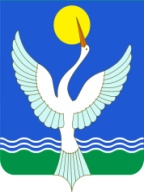 СОВЕТСЕЛЬСКОГО ПОСЕЛЕНИЯЕнгалышевский сельсоветМУНИЦИПАЛЬНОГО РАЙОНАЧишминскИЙ районРеспублики Башкортостан[арар        28 сентябрь  2015 й.             Енгалыш ауыл № 5          решение        28 сентября  2015 г.      с. Енгалышево